Πληροφορίες: ΚΟΙΝ:	Πίνακας Αποδεκτών:Συνημμένα: Το υπ. αριθ. πρωτ. 670/15.04.2019 έγγραφο της Ε.Σ.Α.μεΑ. 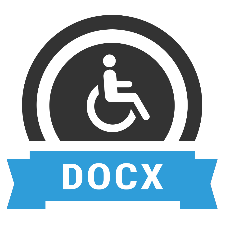 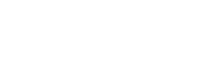 